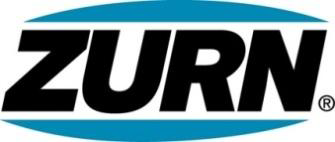 FOR IMMEDIATE RELEASE 				        FOR MORE INFORMATIONDATE:  April 30, 2015				                      Christine Verdecchia        Director of Communications                                                                                                         christine.verdecchia@zurn.com                                                                                                          814-875-1283PHOTO: http://lopressroom.com/zurn/wear-red Zurn Associates Promote Heart Health Awareness on “Wear Red Day”ERIE, PA –Zurn Industries, LLC recently participated in “Wear Red Day” to promote heart health awareness among its associates. The event was sponsored by the Zurn Associate Council, designed to share community involvement, wellness, and other initiatives across all Zurn facilities. Wear Red Day promoted these tips for a healthy heart:• Get Active• Manage Blood Pressure• Control Cholesterol• Eat Better• Lose Weight• Stop Smoking• Reduce Blood Sugar“Employee health is so important to Zurn says Sheila Scola, Human Resources, Zurn – events such as this offer us the opportunity to provide wellness knowledge, services, and a strong support system.”Events for the day included presentations from health and fitness representatives and Zurn associates sharing healthy snacks and participating in group walks at lunch. About Zurn IndustriesZurn Industries, LLC is a recognized leader in commercial, municipal, and industrial markets.  Zurn manufactures the largest breadth of engineered water solutions in the industry, including a wide spectrum of sustainable plumbing products. Zurn delivers total building solutions for new construction and retrofit applications that enhance any building’s environment.  For more information, visit www.zurn.com.# # #